Mrs. Williams’ Fourth grade review words: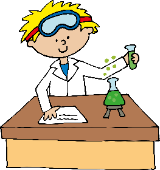 Big Idea 6:Rock-a naturally occurring solid composed of mineralsIgneous Rock- rocks formed from the cooling of magma or lava (basalt, obsidian, pumice)Metamorphic Rock- high heat and pressure cause chemical changes; often forms crystals (marble, slate, gneiss, schist)Sedimentary Rock- formed when sediments cement together at the bottom of large bodies of water; often forms layers (limestone, sandstone, shale)Mineral- naturally occurring solid substance that has a crystal structure and specific chemical composition Physical property-  a property that can be observed, measured, or changed without changing the matter itself Hardness- how hard or soft a mineral is ranging from 1(soft) to 10 (hard) on Moh’s hardness scale;  we do a scratch test with our fingernail, nail, etc. Color- what the color of a mineral appears to beLuster- how shiny or dull a mineral is; metallic (looks like metal) or nonmetallic (doesn’t look like metal)Cleavage- how a mineral breaks along certain lines of weakness; cleavage or fractures; Mica breaks along very thin planes that look like “sheets”Streak color- the powder left behind from a mineral when you strike it against a streak plate; it sometimes differs from the observable color of the mineralWeathering- the breaking down of rock by natural forces (wind, water, ice, temperature changes, plant roots, etc.)Erosion- the movement of rock by natural forces (water, gravity, wind, etc.)Renewable resource- resources that can be used over and over without running out such as sun (solar), wind, water (hydropower), wood (trees)Nonrenewable resource- resources that take thousands of years to replace that will not be replaced in our lifetime; they are used at a faster rate that they can be created such as oil, coal, fossil fuels, nuclear, etc.) 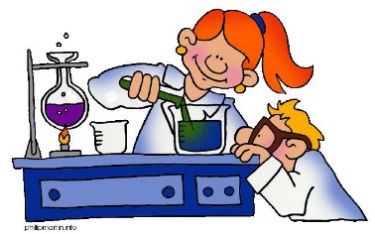 